     “БҮТЭЭЛЧ ҮЙЛС” ХК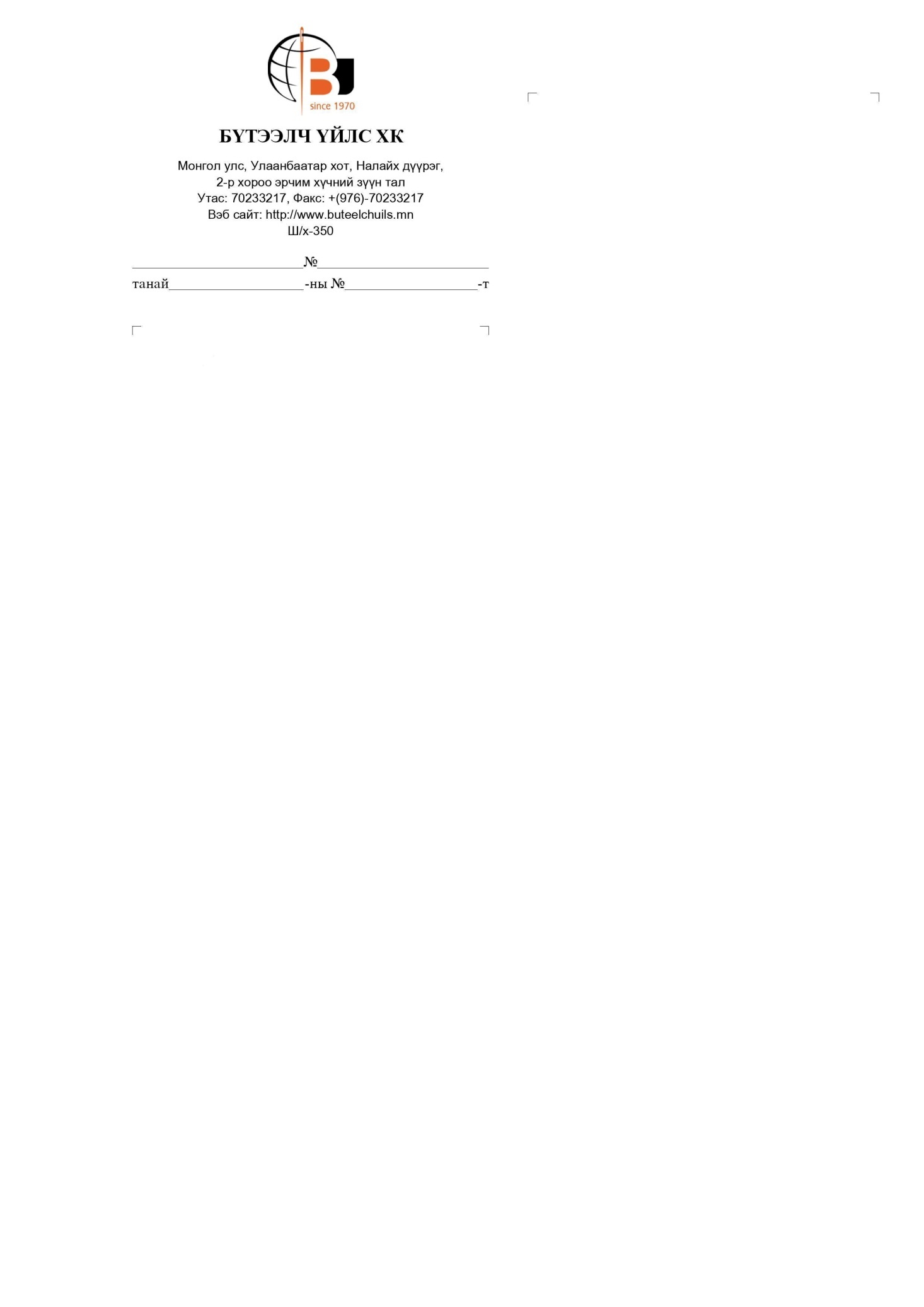                             АЖИЛ МЭРГЭЖЛИЙН ДҮРЭМТ ХУВЦАСНЫ ҮЙЛДВЭР2023 ОНЫ ҮЙЛ АЖИЛЛАГААНЫ ТАЙЛАН2024.04.30									Улаанбаатар хотЭрхэм хүндэт хувьцаа эзэмшигдээ,Та бүхнийг ажил албаа зохицуулан хуралдаа оролцож байгаад баярлалаа.	“Бүтээлч үйлс” ХК нь 2023 онд үйлдвэрлэлийн хувьд ажил үйлчилгээний чанараа ахиулах, ажилтан албан хаагчдаа мэргэшүүлэх, компаний соёлоо түгээн дэлгэрүүлэх, зах зээлээ бататгах, ажлын байраа хадгалж үлдэх хариуцлагатай жил байлаа.	Тайлант хугацаанд компанийн дотоод ажлын чиглэлээр хийсэн ажлыг товч дурдахад:Компанийн дотоод ажлын зохион байгуулалт, цаг ашиглалтыг сайжруулах, сахилга хариуцлагыг дээшлүүлэхэд анхаарч “Компанийн хөдөлмөрийн дотоод журам”-ыг шинэчлэн боловсруулж ажилтан албан хаагчид мөрдөн ажиллаж ирлээ.Ажилчдыг мэргэжил, ур чадварыг дээшлүүлэх, цаашлаад хүний нөөц бэлтгэх сургалтыг үйлдвэр дээрээ болон бусад МСҮТ болон байгууллагатай хамтран зохион байгуулсан.Ажилчдын ирцийг хурууны хээгээр бүртгэх, тасаг цех болон үйлдвэрийн гадна дотор талын камерыг орчин үеийн нягтрал сайтайгаар байнга шинэчилж үйлдвэрийн аюулгүй ажиллагааг хангаж гэмт хэрэг зөрчлөөс урьдчилан сэргийлэх ажлыг зохион байгууллаа.Ажилчдын эрүүл мэндийн асуудалд анхаарч бүтэн биеийн шинжилгээнд хамруулсан.Компаний эрхлэн явуулсан үндсэн үйл ажиллагааны талаар дурьдахад:Ажлын болон дүрэмт хувцасны захиалга өгөх байгууллагын тоог олшруулах, захиалгын хэмжээг өсгөх, борлуулалтыг нэмэгдүүлэхэд захиргааны ажилтнуудын идэвхи чармайлт, ажлын өндөр бүтээмж, үр дүнтэй шинэ санаачлага гарган ажиллахыг зорилоо.2023 онд бид нийт 572,215,634.65 төгрөгийн борлуулалтын орлого олж, өртөг 166,631,831.4 ерөнхий удирдлагын зардал 426,095,243.54 зээлийн хүүгийн зардал 288,864,372 төгрөг гарсан ба алдагдал -313,892,137.96 төгрөг байна.Ажилчдад 114,350,000 төгрөгийн цалин олгож, нийгмийн даатгалын байгууллагад 15,580,750 төгрөгийн шимтгэл төлсөн.Ашиглалтын зардал, түлш шатахуун, тээврийн зардал 85,716,167.59 төгрөг, түрээсийн зардалд 132,448,442.67 төгрөг, элэгдэл хорогдлын зардалд 14,163,956.8 төгрөг, бусад зардал 63,835,926.48 төгрөг зарцуулсан байна.  Үйлдвэрлэлийн явцад гарсан хүндрэл бэрхшээл, эрсдлийн тухайд:1. Оёмол бүтээгдэхүүний зах зээл хомс, материалын олдоц муу, захиалгат хувцасны тоо цөөн зэрэг нь тус үйлдвэрийн ажилд сөргөөр нөлөөлж байна. Мөн валютын ханш, хилийн тогтворгүй байдал, ачаа тээврийн үнэ өндөр байгаа зэрэг нь гаднаас тоног төхөөрөмж, үндсэн болон туслах материал авахад хүндрэл учирдаг.2. 2023 онд төр засгийн бодлогоор хөнгөн үйлдвэрийн салбарыг хөгжүүлэх, төсөл хөтөлбөрүүдийг хэрэгжүүлэн ажилласан боловч хэрэгжилтийнхээ явцад төрийн алдаатай бодлого шийдвэрүүд болон төрийн байгууллагуудын хоорондын ажлын уялдаа муугаас зогсонги байдалд орж гацан эцэс сүүлдээ төслүүд хэрэгжихэд хүндрэлд хүрсэн.3. Үндэсний үйлдвэрлэгчдийн бүтээж үйлдвэрлэсэн загвар бүтээгдэхүүнийг хуулан урд хөршид үйлдвэрлүүлэн “гаальтай” гэх машинаар улсын хилээр хяналтгүй давуулан хар захуудаар чөлөөтэй борлуулж, тэрчлэн орон нутгийн худалдан авалтанд хуйвалдааны журмаар борлуулж байгаа зэрэг харамсалтай үйлдлүүд оршин тогтносоор байгаа нь үйлдвэрлэгч бидний хувьд томоохон цохилт болж байна.Цаашид хэрэгжүүлэх ажлын талаар:1. Хөнгөн үйлдвэрийн салбарыг хөгжүүлэх төсөл хөтөлбөрийн тендер сонгон шалгаруулалтад оролцоход ТУЗ-ийн гишүүдийн идэвхи оролцоог дээшлүүлэх, захиргааны ажилтнуудын мэдлэг чадварыг нэмэгдүүлж ажилласнаар сонгон шалгаруулалтад тэнцэх, ажлын захиалга авах боломжийг эрэлхийлж ажиллана.2. Захиалгат ажил олох, үйлдвэрлэсэн бүтээгдэхүүнийг зах зээлд борлуулах гарц олох, үйлдвэрлэлийн үйл ажиллагааг жилийн дөрвөн улиралд зогсолтгүй ажиллуулах, ажилтнуудыг тогтвор суурьшилтай ажиллахад анхаарах, ажлын байраар хангахад гол анхаарлаа хандуулна.3. Компанийн санхүүгийн үйл ажиллагаанд удирдлагын зүгээс тавих хяналтыг сайжруулж, үндсэн хөрөнгийн тооллого тооцоог тогтмол хийж, санхүүгийн зөрчил дутагдалгүй ажиллахад анхаарна.2024 оны үйл ажиллагааны зорилго, зорилт2024 оны үйл ажиллагааны гол зорилго нь борлуулалтыг 30 хувиар нэмэгдүүлэх, компанийн төслийн санхүүжилтийн эргэн төлөлтийг сайжруулах, мөн сурагчийн цамц үйлдвэрлэн борлуулах зорилт тавин ажиллаж байна.-Нэмэлт үйлдвэрлэл явуулахад нийт 1,500,000,000 сая төгрөгийн санхүүжилт шаардлагатай тул хөрөнгө олох-2,000,000,000 төгрөгийн буюу 13,900 хос бүтээгдэхүүн борлуулах төлөвлөгөө гаргах-Компанийн эргэлтийн хөрөнгийн зээлийн 800,000,000 сая төгрөгийн эргэн төлөлтийг гүйцэтгэх-Бизнесийн үйл ажиллагаагаа хэвийн тогтвортой явуулах-Санхүүгийн алдагдалыг багасгахЭнэ хүнд хэцүү үед чухал шийдвэрүүдийг гаргаж байсан ТУЗ, нийт албан хаагчид, ажилчиддаа талархал илэрхийлж цаашид хамтран дэмжиж ажиллахыг хүсч байна.2024 онд та бид хамтран ажлын өндөр бүтээмжтэй, хамгийн өндөр үр ашигтай, тэргүүний үйлдвэр болохын төлөө хамтран ажиллацгаая.